Tisztelt Ingatlan Használó!Házhoz menő lomtalanításTársaságunk állandó lakosoknak egész évben, üdülő tulajdonosoknak 04.01.-09.30.-ig tartó időszakban előre egyeztetett időpontban elvégzi, a háztartásban keletkezett lom elszállítását úgy, mint feleslegessé vált használati tárgyakat, eszközöket, bútorokat. A nagy méretű lom (pl. bútor) kivételével, a kisebb méretű anyagok a hatékonyabb elszállítás és szétszóródás megakadályozása érdekében kizárólag bezsákolva, kötegelve kerülnek elszállításra!Nem tartoznak a lomtalanítás körébe, így nem kerülnek elszállításra:gally, salak, trágya, szalma, egyéb növényi és állati hulladék, építési, bontási hulladék, egyéb mezőgazdasági, ipari hulladék;elektromos, elektronikai készülékek (pl. TV-készülék, hűtőgép…);veszélyes hulladékok, gumiabroncs, akkumulátor, festékes doboz, fáradt olaj, kátrányszármazékok, pala … stb.;heti hulladékszállítás körébe tartozó háztartási, valamint gazdálkodói-vállalkozói tevékenységből származó hulladék.A díjmentes elszállítás feltétele, hogy a közszolgáltatásba bekapcsolt ingatlanhasználónak ne legyen díjhátraléka. Kérjük, hogy lomtalanítási igényét a megadott régiós elérhetőség egyikén jelezze a közszolgáltató felé. Telefonáláskor kérjük, hogy a Felhasználó azonosítóját előkészíteni szíveskedjenek! A lomtalanítás nem konténerben történik!FONTOS: A lomtalanítás körébe tartozó hulladékokat az előre leegyeztetett      időpontban, reggel 6 óráig készítsék ki az ingatlan elé!Tisztelt Üdülő Tulajdonosok!Kérjük, hogy a 2017. évre járó üdülős zsákokat 2017. 04. 01.-től  2017. 06. 30.-ig tartó időszakban a helyi ügyfélszolgálaton vegyék át! Egyben kérjük, hogy a hulladékot csak 04.01. – 09.30.-ig tartó üdülő szezonban helyezzék ki az ingatlan elé! 2017. október 01.-től nem áll módunkban elszállítani, a hulladékot!Együttműködésüket köszönjük!Tájékoztató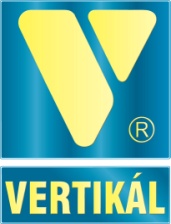 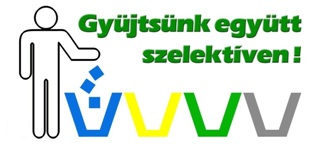 a szelektív hulladékszállítás2017. évi rendjérőlTársaságunk az elmúlt évekhez hasonlóan 2017-ben is térítésmentesen végzi a háztartásonkénti szelektív hulladékgyűjtést. Az ingatlan tulajdonosnak lehetősége van az újrahasznosítható, illetve a komposztálható hulladék elszállítatására az előre meghirdetett (a hátoldalon feltüntetett) szállítási napokon.   Újrahasznosítható hulladékok gyűjtéseÖnnek csak annyit kell tennie, hogy az elszállítás napján reggel 6:00 óráig áttetsző műanyag zsákban, vagy kötegelve kihelyezi az ingatlana elé a következő elkülönítetten gyűjtött anyagokat:Ásványvizes, üdítős, PET, egyéb flakonokTiszta csomagoló fóliák, fém- és aludobozok (sörös, üdítő, konzerves)Papír (újság és karton kötegelve is jó), illetve a kombinált csomagolóanyagok (pl. tejes és gyümölcsös, Tetra-Pack)FONTOS: Kérjük, hogy a csomagolási hulladék közé NE helyezzen üveget! Mindig gondoljon arra, hogy minden hulladékunkkal emberek dolgoznak. Lehetőség szerint az újrahasznosítható anyagok tisztán, laposra hajtogatva/taposva kerüljenek a gyűjtőzsákba.Üveghulladékok gyűjtéseTársaságunk 2017. évben is minden településen biztosítja az üveg hulladék elkülönített gyűjtését, az üveggyűjtő pontokon történő elhelyezéssel.Komposztálható hulladékok gyűjtése			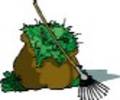 A levágott füvet és egyéb lágyszárú növényeket Társaságunk lebomló zsákban, illetve maximum 70 cm hosszú, és 50 cm átmérőjű kötegekben összekötve szállítja el az ingatlan elől.FONTOS: Kérjük, a komposztálható hulladékot úgy helyezze ki, hogy az a közterületet ne szennyezze! A zsákban kihelyezett zöldhulladék közé háztartási hulladék NEM kerülhet.Polgárdi, 2016. december 01.		                           VERTIKÁL Nonprofit Zrt.  * Tájékoztatjuk a Tisztelt Ingatlan Tulajdonost, hogy a 2017. 04. 17.-én esedékes háztartási és a zöld hulladékszállítási      napokat Húsvét hétfőre való tekintettel 2017. 04. 15.-re szombatra helyezzük át! TelepülésHulladék típusaTerületJan. Febr.Márc.Ápr.Máj.Jún.Júl.Aug.Szept.Okt.Nov.Dec.DélegyházaCsomagolási hulladék Üdülő rész9.13.13.10.8.12.10.14.11.9.13.11.DélegyházaCsomagolási hulladék Település rész9.13.13.10.8.12.10.14.11.9.13.11.DélegyházaZöld hulladékÜdülő részFenyőgyűjtés:
16. 30.nincsnincs3. 15.*1. 15. 29.12. 26.10. 24.7. 24.4. 18.2. 16. 30.13. 27.nincsDélegyházaZöld hulladékTelepülés részFenyőgyűjtés:
16. 30.nincsnincs4. 18.2. 16. 30.13. 27.11. 25.8. 22.5. 19.3. 17. 31.14. 28.nincsCsomagolási hulladékszállítás Csomagolási hulladékszállítás Csomagolási hulladékszállítás Csomagolási hulladékszállítás Csomagolási hulladékszállítás Csomagolási hulladékszállítás Csomagolási hulladékszállítás Csomagolási hulladékszállítás Csomagolási hulladékszállítás Csomagolási hulladékszállítás Csomagolási hulladékszállítás Csomagolási hulladékszállítás Csomagolási hulladékszállítás Zöld hulladékszállítás Zöld hulladékszállítás Zöld hulladékszállítás Zöld hulladékszállítás Zöld hulladékszállítás Zöld hulladékszállítás Zöld hulladékszállítás Zöld hulladékszállítás Zöld hulladékszállítás Zöld hulladékszállítás Zöld hulladékszállítás Zöld hulladékszállítás Zöld hulladékszállítás Bármilyen átlátszó zsákban kihelyezhető, a járat oszt cserezsákot.
A papírt kötegelve is ki lehet tenni.Bármilyen átlátszó zsákban kihelyezhető, a járat oszt cserezsákot.
A papírt kötegelve is ki lehet tenni.Bármilyen átlátszó zsákban kihelyezhető, a járat oszt cserezsákot.
A papírt kötegelve is ki lehet tenni.Bármilyen átlátszó zsákban kihelyezhető, a járat oszt cserezsákot.
A papírt kötegelve is ki lehet tenni.Bármilyen átlátszó zsákban kihelyezhető, a járat oszt cserezsákot.
A papírt kötegelve is ki lehet tenni.Bármilyen átlátszó zsákban kihelyezhető, a járat oszt cserezsákot.
A papírt kötegelve is ki lehet tenni.Bármilyen átlátszó zsákban kihelyezhető, a járat oszt cserezsákot.
A papírt kötegelve is ki lehet tenni.Bármilyen átlátszó zsákban kihelyezhető, a járat oszt cserezsákot.
A papírt kötegelve is ki lehet tenni.Bármilyen átlátszó zsákban kihelyezhető, a járat oszt cserezsákot.
A papírt kötegelve is ki lehet tenni.Bármilyen átlátszó zsákban kihelyezhető, a járat oszt cserezsákot.
A papírt kötegelve is ki lehet tenni.Bármilyen átlátszó zsákban kihelyezhető, a járat oszt cserezsákot.
A papírt kötegelve is ki lehet tenni.Bármilyen átlátszó zsákban kihelyezhető, a járat oszt cserezsákot.
A papírt kötegelve is ki lehet tenni.Bármilyen átlátszó zsákban kihelyezhető, a járat oszt cserezsákot.
A papírt kötegelve is ki lehet tenni.Gyűjtési napon csak lebomló zsákban lehet kitenni!
A száras zöldet is elhozzuk, ha az 70-80 cm-re van vágva, és kötegelve van! 
Az ügyfélszolgálaton zsák igényelhető.Gyűjtési napon csak lebomló zsákban lehet kitenni!
A száras zöldet is elhozzuk, ha az 70-80 cm-re van vágva, és kötegelve van! 
Az ügyfélszolgálaton zsák igényelhető.Gyűjtési napon csak lebomló zsákban lehet kitenni!
A száras zöldet is elhozzuk, ha az 70-80 cm-re van vágva, és kötegelve van! 
Az ügyfélszolgálaton zsák igényelhető.Gyűjtési napon csak lebomló zsákban lehet kitenni!
A száras zöldet is elhozzuk, ha az 70-80 cm-re van vágva, és kötegelve van! 
Az ügyfélszolgálaton zsák igényelhető.Gyűjtési napon csak lebomló zsákban lehet kitenni!
A száras zöldet is elhozzuk, ha az 70-80 cm-re van vágva, és kötegelve van! 
Az ügyfélszolgálaton zsák igényelhető.Gyűjtési napon csak lebomló zsákban lehet kitenni!
A száras zöldet is elhozzuk, ha az 70-80 cm-re van vágva, és kötegelve van! 
Az ügyfélszolgálaton zsák igényelhető.Gyűjtési napon csak lebomló zsákban lehet kitenni!
A száras zöldet is elhozzuk, ha az 70-80 cm-re van vágva, és kötegelve van! 
Az ügyfélszolgálaton zsák igényelhető.Gyűjtési napon csak lebomló zsákban lehet kitenni!
A száras zöldet is elhozzuk, ha az 70-80 cm-re van vágva, és kötegelve van! 
Az ügyfélszolgálaton zsák igényelhető.Gyűjtési napon csak lebomló zsákban lehet kitenni!
A száras zöldet is elhozzuk, ha az 70-80 cm-re van vágva, és kötegelve van! 
Az ügyfélszolgálaton zsák igényelhető.Gyűjtési napon csak lebomló zsákban lehet kitenni!
A száras zöldet is elhozzuk, ha az 70-80 cm-re van vágva, és kötegelve van! 
Az ügyfélszolgálaton zsák igényelhető.Gyűjtési napon csak lebomló zsákban lehet kitenni!
A száras zöldet is elhozzuk, ha az 70-80 cm-re van vágva, és kötegelve van! 
Az ügyfélszolgálaton zsák igényelhető.Gyűjtési napon csak lebomló zsákban lehet kitenni!
A száras zöldet is elhozzuk, ha az 70-80 cm-re van vágva, és kötegelve van! 
Az ügyfélszolgálaton zsák igényelhető.Gyűjtési napon csak lebomló zsákban lehet kitenni!
A száras zöldet is elhozzuk, ha az 70-80 cm-re van vágva, és kötegelve van! 
Az ügyfélszolgálaton zsák igényelhető.Bármilyen átlátszó zsákban kihelyezhető, a járat oszt cserezsákot.
A papírt kötegelve is ki lehet tenni.Bármilyen átlátszó zsákban kihelyezhető, a járat oszt cserezsákot.
A papírt kötegelve is ki lehet tenni.Bármilyen átlátszó zsákban kihelyezhető, a járat oszt cserezsákot.
A papírt kötegelve is ki lehet tenni.Bármilyen átlátszó zsákban kihelyezhető, a járat oszt cserezsákot.
A papírt kötegelve is ki lehet tenni.Bármilyen átlátszó zsákban kihelyezhető, a járat oszt cserezsákot.
A papírt kötegelve is ki lehet tenni.Bármilyen átlátszó zsákban kihelyezhető, a járat oszt cserezsákot.
A papírt kötegelve is ki lehet tenni.Bármilyen átlátszó zsákban kihelyezhető, a járat oszt cserezsákot.
A papírt kötegelve is ki lehet tenni.Bármilyen átlátszó zsákban kihelyezhető, a járat oszt cserezsákot.
A papírt kötegelve is ki lehet tenni.Bármilyen átlátszó zsákban kihelyezhető, a járat oszt cserezsákot.
A papírt kötegelve is ki lehet tenni.Bármilyen átlátszó zsákban kihelyezhető, a járat oszt cserezsákot.
A papírt kötegelve is ki lehet tenni.Bármilyen átlátszó zsákban kihelyezhető, a járat oszt cserezsákot.
A papírt kötegelve is ki lehet tenni.Bármilyen átlátszó zsákban kihelyezhető, a járat oszt cserezsákot.
A papírt kötegelve is ki lehet tenni.Bármilyen átlátszó zsákban kihelyezhető, a járat oszt cserezsákot.
A papírt kötegelve is ki lehet tenni.Gyűjtési napon csak lebomló zsákban lehet kitenni!
A száras zöldet is elhozzuk, ha az 70-80 cm-re van vágva, és kötegelve van! 
Az ügyfélszolgálaton zsák igényelhető.Gyűjtési napon csak lebomló zsákban lehet kitenni!
A száras zöldet is elhozzuk, ha az 70-80 cm-re van vágva, és kötegelve van! 
Az ügyfélszolgálaton zsák igényelhető.Gyűjtési napon csak lebomló zsákban lehet kitenni!
A száras zöldet is elhozzuk, ha az 70-80 cm-re van vágva, és kötegelve van! 
Az ügyfélszolgálaton zsák igényelhető.Gyűjtési napon csak lebomló zsákban lehet kitenni!
A száras zöldet is elhozzuk, ha az 70-80 cm-re van vágva, és kötegelve van! 
Az ügyfélszolgálaton zsák igényelhető.Gyűjtési napon csak lebomló zsákban lehet kitenni!
A száras zöldet is elhozzuk, ha az 70-80 cm-re van vágva, és kötegelve van! 
Az ügyfélszolgálaton zsák igényelhető.Gyűjtési napon csak lebomló zsákban lehet kitenni!
A száras zöldet is elhozzuk, ha az 70-80 cm-re van vágva, és kötegelve van! 
Az ügyfélszolgálaton zsák igényelhető.Gyűjtési napon csak lebomló zsákban lehet kitenni!
A száras zöldet is elhozzuk, ha az 70-80 cm-re van vágva, és kötegelve van! 
Az ügyfélszolgálaton zsák igényelhető.Gyűjtési napon csak lebomló zsákban lehet kitenni!
A száras zöldet is elhozzuk, ha az 70-80 cm-re van vágva, és kötegelve van! 
Az ügyfélszolgálaton zsák igényelhető.Gyűjtési napon csak lebomló zsákban lehet kitenni!
A száras zöldet is elhozzuk, ha az 70-80 cm-re van vágva, és kötegelve van! 
Az ügyfélszolgálaton zsák igényelhető.Gyűjtési napon csak lebomló zsákban lehet kitenni!
A száras zöldet is elhozzuk, ha az 70-80 cm-re van vágva, és kötegelve van! 
Az ügyfélszolgálaton zsák igényelhető.Gyűjtési napon csak lebomló zsákban lehet kitenni!
A száras zöldet is elhozzuk, ha az 70-80 cm-re van vágva, és kötegelve van! 
Az ügyfélszolgálaton zsák igényelhető.Gyűjtési napon csak lebomló zsákban lehet kitenni!
A száras zöldet is elhozzuk, ha az 70-80 cm-re van vágva, és kötegelve van! 
Az ügyfélszolgálaton zsák igényelhető.Gyűjtési napon csak lebomló zsákban lehet kitenni!
A száras zöldet is elhozzuk, ha az 70-80 cm-re van vágva, és kötegelve van! 
Az ügyfélszolgálaton zsák igényelhető.Gyűjtési napon csak lebomló zsákban lehet kitenni!
A száras zöldet is elhozzuk, ha az 70-80 cm-re van vágva, és kötegelve van! 
Az ügyfélszolgálaton zsák igényelhető.Gyűjtési napon csak lebomló zsákban lehet kitenni!
A száras zöldet is elhozzuk, ha az 70-80 cm-re van vágva, és kötegelve van! 
Az ügyfélszolgálaton zsák igényelhető.Gyűjtési napon csak lebomló zsákban lehet kitenni!
A száras zöldet is elhozzuk, ha az 70-80 cm-re van vágva, és kötegelve van! 
Az ügyfélszolgálaton zsák igényelhető.Gyűjtési napon csak lebomló zsákban lehet kitenni!
A száras zöldet is elhozzuk, ha az 70-80 cm-re van vágva, és kötegelve van! 
Az ügyfélszolgálaton zsák igényelhető.Gyűjtési napon csak lebomló zsákban lehet kitenni!
A száras zöldet is elhozzuk, ha az 70-80 cm-re van vágva, és kötegelve van! 
Az ügyfélszolgálaton zsák igényelhető.Gyűjtési napon csak lebomló zsákban lehet kitenni!
A száras zöldet is elhozzuk, ha az 70-80 cm-re van vágva, és kötegelve van! 
Az ügyfélszolgálaton zsák igényelhető.Gyűjtési napon csak lebomló zsákban lehet kitenni!
A száras zöldet is elhozzuk, ha az 70-80 cm-re van vágva, és kötegelve van! 
Az ügyfélszolgálaton zsák igényelhető.Gyűjtési napon csak lebomló zsákban lehet kitenni!
A száras zöldet is elhozzuk, ha az 70-80 cm-re van vágva, és kötegelve van! 
Az ügyfélszolgálaton zsák igényelhető.Gyűjtési napon csak lebomló zsákban lehet kitenni!
A száras zöldet is elhozzuk, ha az 70-80 cm-re van vágva, és kötegelve van! 
Az ügyfélszolgálaton zsák igényelhető.Gyűjtési napon csak lebomló zsákban lehet kitenni!
A száras zöldet is elhozzuk, ha az 70-80 cm-re van vágva, és kötegelve van! 
Az ügyfélszolgálaton zsák igényelhető.Gyűjtési napon csak lebomló zsákban lehet kitenni!
A száras zöldet is elhozzuk, ha az 70-80 cm-re van vágva, és kötegelve van! 
Az ügyfélszolgálaton zsák igényelhető.Gyűjtési napon csak lebomló zsákban lehet kitenni!
A száras zöldet is elhozzuk, ha az 70-80 cm-re van vágva, és kötegelve van! 
Az ügyfélszolgálaton zsák igényelhető.Gyűjtési napon csak lebomló zsákban lehet kitenni!
A száras zöldet is elhozzuk, ha az 70-80 cm-re van vágva, és kötegelve van! 
Az ügyfélszolgálaton zsák igényelhető.Kérjük, hogy a hulladékokat reggel 6 óráig helyezzék ki az ingatlan elé!Kérjük, hogy a hulladékokat reggel 6 óráig helyezzék ki az ingatlan elé!Kérjük, hogy a hulladékokat reggel 6 óráig helyezzék ki az ingatlan elé!Kérjük, hogy a hulladékokat reggel 6 óráig helyezzék ki az ingatlan elé!Kérjük, hogy a hulladékokat reggel 6 óráig helyezzék ki az ingatlan elé!Kérjük, hogy a hulladékokat reggel 6 óráig helyezzék ki az ingatlan elé!Kérjük, hogy a hulladékokat reggel 6 óráig helyezzék ki az ingatlan elé!Kérjük, hogy a hulladékokat reggel 6 óráig helyezzék ki az ingatlan elé!Kérjük, hogy a hulladékokat reggel 6 óráig helyezzék ki az ingatlan elé!Kérjük, hogy a hulladékokat reggel 6 óráig helyezzék ki az ingatlan elé!Kérjük, hogy a hulladékokat reggel 6 óráig helyezzék ki az ingatlan elé!Kérjük, hogy a hulladékokat reggel 6 óráig helyezzék ki az ingatlan elé!Kérjük, hogy a hulladékokat reggel 6 óráig helyezzék ki az ingatlan elé!Kérjük, hogy a hulladékokat reggel 6 óráig helyezzék ki az ingatlan elé!Fenyőfa gyűjtésFenyőfa gyűjtésFenyőfa gyűjtésFenyőfa gyűjtésFenyőfa gyűjtésFenyőfa gyűjtésFenyőfa gyűjtésFenyőfa gyűjtésFenyőfa gyűjtésFenyőfa gyűjtésFenyőfa gyűjtésFenyőfa gyűjtésFenyőfa gyűjtésA Szolgáltató a változtatás jogát fenntartja!A Szolgáltató a változtatás jogát fenntartja!A Szolgáltató a változtatás jogát fenntartja!A Szolgáltató a változtatás jogát fenntartja!A Szolgáltató a változtatás jogát fenntartja!A Szolgáltató a változtatás jogát fenntartja!A Szolgáltató a változtatás jogát fenntartja!A Szolgáltató a változtatás jogát fenntartja!A Szolgáltató a változtatás jogát fenntartja!A Szolgáltató a változtatás jogát fenntartja!A Szolgáltató a változtatás jogát fenntartja!A Szolgáltató a változtatás jogát fenntartja!Díjmentes 
LomtalanításDíjmentes 
LomtalanításDíjmentes 
LomtalanításEgész évben igényelhető
Üdülősök az üdülő szezonban kérhetik!Egész évben igényelhető
Üdülősök az üdülő szezonban kérhetik!Egész évben igényelhető
Üdülősök az üdülő szezonban kérhetik!Egész évben igényelhető
Üdülősök az üdülő szezonban kérhetik!Egész évben igényelhető
Üdülősök az üdülő szezonban kérhetik!Egész évben igényelhető
Üdülősök az üdülő szezonban kérhetik!Egész évben igényelhető
Üdülősök az üdülő szezonban kérhetik!Egész évben igényelhető
Üdülősök az üdülő szezonban kérhetik!Egész évben igényelhető
Üdülősök az üdülő szezonban kérhetik!Egész évben igényelhető
Üdülősök az üdülő szezonban kérhetik!Díjmentes 
LomtalanításDíjmentes 
LomtalanításDíjmentes 
LomtalanításEgész évben igényelhető
Üdülősök az üdülő szezonban kérhetik!Egész évben igényelhető
Üdülősök az üdülő szezonban kérhetik!Egész évben igényelhető
Üdülősök az üdülő szezonban kérhetik!Egész évben igényelhető
Üdülősök az üdülő szezonban kérhetik!Egész évben igényelhető
Üdülősök az üdülő szezonban kérhetik!Egész évben igényelhető
Üdülősök az üdülő szezonban kérhetik!Egész évben igényelhető
Üdülősök az üdülő szezonban kérhetik!Egész évben igényelhető
Üdülősök az üdülő szezonban kérhetik!Egész évben igényelhető
Üdülősök az üdülő szezonban kérhetik!Egész évben igényelhető
Üdülősök az üdülő szezonban kérhetik!